Соревнования по мотокроссу в городском поселении Кратово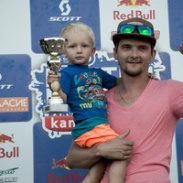 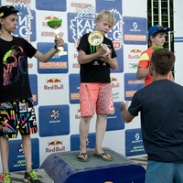 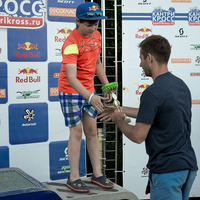 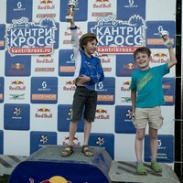 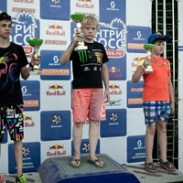 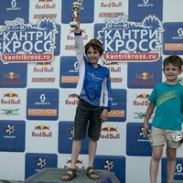 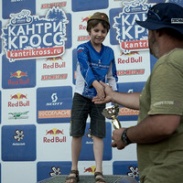 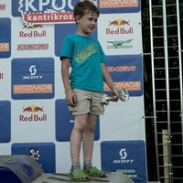 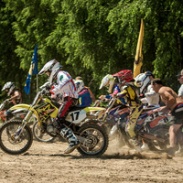 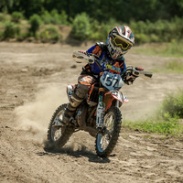 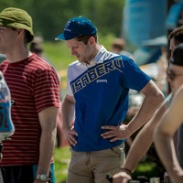 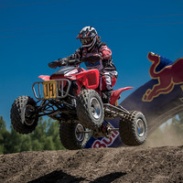 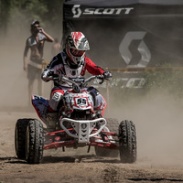 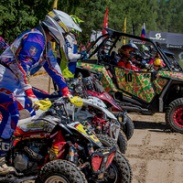 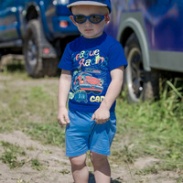 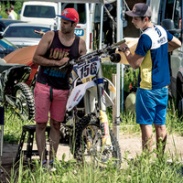 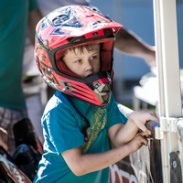 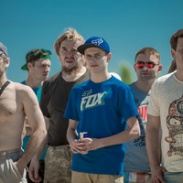 4 июля в городском поселении  Кратово прошли соревнования по мотокроссу.Состоялось очень зрелищное мероприятие, которое ориентирует детей на реализацию личностных качеств, мотивации личности к активной жизненной позиции, предупреждению исключенности  подростков из социума и девиантного поведения.Приглашенные  дети, попавшие в трудную жизненную ситуацию, оказались  очень любознательными и даже принимали  непосредственное участие. Они прошли по мотоконюшням, посмотрели процесс подготовки техники к соревнованиям.Призы и кубки победителям вручал заместитель председателя Совета депутатов  городского поселения  Кратово Борисенко Иван Васильевич.